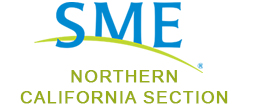 April 29, 2021 Virtual MeetingZoom link attached.Begin meeting at 3:00 p.m.Welcoming remarks  - Chair, Bill WarfieldTreasurer’s Report – Andy SassIntroduction of Robert Dugan – President & CEO CALCIMA (California Construction and Industrial Minerals AssociationRobert will explain CALCIMAOld BusinessScholarship CommitteeVirtual Meetings and field tripsSME Foundation – introduce John Murphy Past President SME, Past President of SME FoundationMr. Murphy will update Section on Foundation activities and importance to SMETechnical PresentationChris JohnsonBioOutline of presentationNew BusinessAdjourn 